 В 2012 году в корпорацию “МИКАМ” был принят на работу, приехавший и г. Владивосток Александр Карабчук. В личной беседе с Андреем Мельниковым он рассказал, что был вынужден уехать из Приморском края, из-за проблем, возникших с бандитскими группировками и с правоохранительными органами. Стараясь быть искренним, Карабчук сообщил, что занимался “Чёрным риэлторством”. Основными жертвами Карабчука и его подельников, становились заключенные в тюрьмы собственники жилья. Особо не вдаваясь в подробности, Андрей Мельников, опираясь на своё доброе сердце, и беря во внимание давние знакомство с Карабчуком (1996-2000гг) Александр проходил службу в воинской части, командиром которой является отец Андрея Мельникова, он, предупредив его о последствиях преступной деятельности в Москве, согласился принять его на работу. Мельников предупредил, в случае, если Карабчук вновь вернётся к преступной деятельности, будет немедленно уверен из компании. Карабчук в свою очередь, сообщил, что мечтает начать жизнь с чистого листа и никакие преступные схемы его больше не интересуют. На протяжении всего 2013 года Александр Карабчук ответственно подходил к своим профессиональным вопросам, получив от компании генеральную доверенность на проведение любых сделок с недвижимостью. Однако, уже в 2014 году, уверенно встав на ноги и завоевав доверие не только сотрудников, но и Андрея Мельникова, начал позволять себе недопустимые в работе вещи. В частности, Карабчук позволял себе полное панибратство с Мельниковым, не смотря на разницу статусов, не соблюдая никакой субординации. А в работе с клиентами чувствовал свою полную безнаказанность, за грубое отношение и игнорирование, в том числе и во время проведения сделок с недвижимостью. Поведение Карабчука дошло до того, что отдыхая в ночных клубах и ресторанах с девушками лёгкого поведения, в ночное время, на кануне назначенных сделок, позволял себе опаздывать на них, в связи с тем, что не мог проснуться после бурных ночей, а также приезжать на сделки в состоянии остаточного алкогольного опьянения. Более того, Карабчук мог позволить себе не явиться на сделку и вовсе отключить все телефоны. А в некоторых случаях, по словам очевидцев, для снятия усталости и сонливости позволял себе приезжать на работу в состоянии наркотического опьянения. Все сотрудники компании постоянно наблюдали за тем, как Александр Карабчук передвигается на автомобиле за рулем в состоянии алкогольного или наркотического опьянения, не имея при этом водительского удостоверения на право управления транспортным средством. Довольно часто сотрудники ДПС задерживали Карабчука в не трезвом виде, без водительского удостоверения, однако по его словам, отпускали, получив от него в сумме 10 000 до 30 000 тысяч рублей. Однажды Карабчука задержали сотрудники ДПС, которые отказались брать деньги с пьяного водителя без прав на вождение и составив протокол, передали дело в суд. Однако, Александр Карабчук в течении двух месяцев скрывался от суда, чтобы избежать наказания, в виде заключения под стражу на 15 суток. Позже от партнеров ООО “МИКАМ” и клиентов начали поступать постоянные жалобы в адрес нерадивого сотрудника. Пытаясь найти с Карабчуком общий язык и объяснить, что это недостойное поведение и если он все перестанет употреблять алкоголь и прочие средства, Андрей Мельников предупредил, что будет вынужден отстранить его от работы, однако Александр Карабчук предложение проигнорировал и в сентябре 2014 года был отстранен от занимаемой должности в компании. А дальше начались невероятные интересные приключения. В 2013 году Андрей Мельников, получая удостоверение помощника депутата Государственной Думы Алексея Алексеевича Пономарева, заглядывал в будущее на перспективы посодействовал, чтобы Александр Карабчук так же получил удостоверение помощника депутата. На первый взгляд, Карабчук с благодарностью отнесся к этому факту. И использовал эту ситуацию для приобретения знакомств и, как говорят в России, связей среди влиятельных людей. Нужно понимать, что при Государственной думе находятся люди, имеющие хорошие возможности, готовые в корыстных целях “помогать” своим знакомым. Незадолго до увольнения у Карабчука произошёл курьезный случай, в результате которого он лишился своего автомобиля. Уверено чувствуя себя в компании получая достойную заработную плату, Карабчук строил свою личную жизнь, заводя друзей и знакомых, введя свой стиль жизни, Карабчук познакомился с 2 молодыми людьми, как в результате оказалось, занимающимся преступной деятельностью. Так называемые друзья предложили Александру получить кредит на приобретение и личного автомобиля, предложение заинтересовало Карабчука, учитывая, что, благодаря этому он сможет утереть нос Мельникову, показав, что и без работы в МИКАМ у него очень хорошо обстоят дела. Условия получения кредита на покупку авто стоимостью 4 миллиона рублей было внесение 20 процентов от его стоимости, для выполнения условия Карабчук принял решение продавать свой автомобиль, приобретенный за время работы в МИКАМ, а утром в день продажи автомобиля, Карабчук, как обычно проспал и не смог лично приехать вовремя в банк, куда были перечислены деньги за его мерседес. Один из друзей сообщил, что кредит одобрили и Александр может получить наличными 4 миллиона рублей для оплаты нового автомобиля. Кредит был оформлен на подставное лицо, так как один из друзей Карабчука работал в кредитном отделе банка и мог пропустить через систему "скоринг" любого подозрительного человека. А так как Карабчук кредит возвращать не собирался, он поставил для оформления в банк молодого человека, который был готов на любые действия ради получения очередной дозы наркотиков, и связавшись со своим вторым другом по имени Влад, Карабчук попросил его получить 4 миллиона рублей и выехать к нему домой, только он и подозревать не мог, что через некоторое время Влад позвонит Александру и сообщит, что деньги получил, однако до Карабчука он не поедет. Последними словами Влада были: "Саша я таких денег никогда не видел, никогда столько не зарабатывал, поэтому прости, но мы больше не увидимся, меня не ищи." После этих слов Влад пропал. В шоке от услышанного, Карабчук попытался связаться с первым другом, который оформлял злополучный кредит и потребовать деньги от него, но получил отказ так как сам лично дал разрешение по телефону выдать деньги Владу. А позже стало известно, что оба друга сработали в паре. Через несколько дней служба безопасности банка разоблачила мошенника и его уволили с работы. Вот здесь Карабчуку и потребовалась помощь влиятельных людей, с которыми он налаживал отношения в Государственной думе, одним из таких знакомых стал некий Леонид, работающий, по словам Карабчука в ФСО (федеральной службе охраны) при Госдуме. Александр немедленно встретился с ним и рассказал про курьез, которой с ним приключился. В благодарность за то, что Леонид найдет мошенника Влада, используя свои служебные возможности, он получит половину суммы, которую Влад унес, то есть 2 миллиона рублей. На такие условия, Леонид, конечно же согласился. Подключив свои возможности, с использованием технических средств, Леониду с его коллегами удалось установить некоторые детали данного преступления, однако выяснить, местонахождение Влада и уж тем более вернуть деньги им не удалось, но как говорится серьезные люди ничего просто так не делают и Карабчуку, выставили требование, заплатить обещанные деньги за проделанную работу и оказанную услугу. Понимая серьезный уровень Леонида и возможности Карабчук осознавал, что его могут коснуться серьезные неприятности, так как Леониду ничего не стоило выяснить преступное прошлое Карабчука, и его увлечение различными наркотическими средствами. К этому моменту Андрей Мельников уже освободил Александра от занимаемой должности и тот понимал, что обратиться к Мельникову за помощью и занять сумму в 2 миллиона рублей, чтобы рассчитаться с Леонидом он не мог. Этот факт вызывал еще и ненависть к Мельникову, который в самый неподходящий момент лишил его заработка, в результате Карабчук остался и без денег, и без машины. Сотрудники, которые владели этой информацией говорили: Пришел ни с чем и ушел ни с чем". Вот в этот момент у Карабчука и родилась "гениальная" идея, как отомстить Мельникову и найти деньги Леониду. Встретившись с сотрудником ФСО, работающим при Госдуме РФ, Леонидом, в неформальной обстановке, Александр рассказал, что до недавнего времени работал с Мельниковым, который занимается предоставлением льготных кредитов на покупку недвижимости имеет большую базу клиентов и солидный финансовый оборот. Нужно понимать, что любой бизнес в России имеет свои секреты и схемы, позволяющие минимизировать налоговые выплаты, а также увеличивать чистую прибыль. Учитывая, что Карабчук, в последний год работая в МИКАМ имел интимные отношения с главным бухгалтером компании, он несомненно владел коммерческой информацией и денежными потоками, проходящими в ООО "МИКАМ" Учитывая, что оборот проходил в частности, через кассу, Александр Карабчук предложил Леониду план, по которому через вымогательство можно было завладеть крупной суммой денег. Идея заключалась в следующем: Леонид, имея возможности и связи в правоохранительных органах, договаривается о проведении формальной проверки ООО "МИКАМ", в результате которой сотрудники полиции якобы находят существенные нарушения ведения бизнеса. После этого Мельникову предлагается урегулировать этот вопрос за некоторое вознаграждение. Карабчук четко знал, что Мельников не станет рисковать и найдет деньги. Леонид свою очередь, вместе с Александром разделят, полученные деньги отблагодарив при этом сотрудников полиции, которые и помогут разыграть весь этот спектакль, таким образом Леонид получит гораздо больше денег, чем должен ему Карабчук, а соответственно и Александр больше ему ничего не будет должен. При этом еще и самому Карабчуку достанутся деньги, которые, как он считал Мельников ему не доплатил. В результате Александр Карабчук с гордостью достигнет своей цели, отомстить и единовременно "опустить" в лице партнеров и клиентов Андрея Мельникова. Идея Леониду понравилась, и они приступили к ее реализации, учитывая, что предприятие было зарегистрировано и находилось в восточном административном округе, Леонид организовал проведение проверки через ОБЭП (отдел борьбы с экономическими преступлениями) по восточному административному округу. Договорившись обо всем и руководством отдела. Проведение проверки было поручено оперуполномоченному Вячеславу Мирошниченко. Однако для обыска в офисе "МИКАМ" необходимо было иметь заявления от потерпевших или пострадавших от деятельности организации. Стало понятно, что-то никаких потерпевших нет, так как Мельников даже в трудных финансовых ситуациях шел на компромисс договаривался с людьми и никогда не имел умысла допустить, чтобы клиенты пострадали от сотрудничества с ООО "МИКАМ". Обдумав ситуацию, Леонид попросил Карабчука написать заявление в ОБЭП, не от лица пострадавшего, а как бывший сотрудник компании, в которой просит проверить деятельность в ООО "МИКАМ", в связи с тем, что он владеет информацией о ведении незаконной предпринимательской деятельности Мельникова. Недолго думая, Александр написал такое заявление. К тому же согласно Российскому законодательству, сотрудник, подающие заявление о незаконной деятельности, освобождается от уголовной ответственности, при активном сотрудничестве со следствием. Получив заявление, Мирошниченко подписал ордер на проведение обыска в офисе МИКАМ. Дело было запущено. В один из обычных будних дней в ноябре 2014 года в офисе компании появился Александр Карабчук, который уже не являлся сотрудником, его появление удивило многих сотрудников, а через 10-15 минут в офис зашли около 10-12 человек. Все мужчины, крупного телосложения. Среди них был сам Мирошниченко, возглавляющий данное мероприятие и непосредственно Леонид. Вячеслав Мирошниченко, предъявил Андрею Мельникову ордер на проведение обыска в офисе, после чего сразу приступили к делу. На входную дверь были выставлены 2 сотрудника ОБЭП, который ограничили выход из офиса всех, кто в нем находился. Однако, без какого-либо труда из офиса сразу вышел Карабчук. В этот момент стало понятно, что его задачей было убедиться в том, что генеральный директор ООО "МИКАМ" Андрей Мельников находится в офисе, так как без его присутствия проведения обыска, невозможно. Появившись в офисе, Карабчук убедился, что Андрей Мельников, как всегда, на рабочем месте и сообщил об этом уже готовой к приезду группе. Вторым подозрительным моментом, послужил факт проведения обыска, самим Леонидом, который не является сотрудником ОБЭП и как выяснилось впоследствии, не является понятым предприятия имущества и документов. Однако, вместе со всей группой проводил обыск, задавая наводящие вопросы не по бизнесу, а касающиеся личной жизни Мельникова. Что подтверждало получение этой информации от Карабчука, который единственный знал некоторые нюансы, услышанные из уст Андрея Мельникова. Третьим противозаконным моментом, было изъятие всех компьютеров и документов, что запрещено российским законодательством, в случае проведения обыска в рамках предварительной проверки. В этот момент никакого уголовного дела не было. ОБЭП действовал в рамках именно предварительной проверки, превышая тем самым свои служебные полномочия. Обыск в офисе проходил под громкий смех сотрудников ОБЭП и иных посторонних лиц, "помогающих" собирать документы. Сложив все компьютеры и бумаги в одном из кабинетов оперативники разместились на сидящих местах и стали чего-то ждать. На вопрос адвоката, в связи с чем проводится обыск и в чем подозревают руководство компании? - был получен гениальный ответ: Подозреваемый в мошенничестве, но если что, как минимум возбудил дело за пиратские программы 1-С и другие, установленные на ваших компьютерах. Именно, поэтому мы их избираем. Сразу стало понятно, что "заход ОБЭПа" офис ООО "МИКАМ" был заказной. На протяжении всего обыска Леонид, усмехаясь, предупреждал Андрея Мельникова, что после обыска он поедет вместе с ним на Петровку 38, где будет заключен под стражу. Для этого вместе с ним на обыске присутствовал его друг сотрудник, ФСБ, чье удостоверение он с гордостью демонстрировал Мельникову, вызывая испуг и растерянность. Александр Карабчук знал, что у Мельникова работает служба безопасности, рекомендованная для работы знакомым действующим полковником МВД, начальником отдела уголовного розыска Москвы Вадимом Вуколовым. Они были знакомы несколько лет. Было понятно, что в этой ситуации Мельников будет звонить Вуколову за консультацией, как себя вести и что предпринимать, вне зависимости от того, что в офисе уже присутствовал адвокат Мельникова. Связавшись с Вуколовым, он посоветовал снимать все происходящее в офисе на видео и пообещал выяснить, что случилось и почему правоохранительные органы появились в офисе ООО "МИКАМ". Когда обыск был прекращен оперативники отдыхали на стульях, не вывозили собранное имущество, а усердно ожидали, непонятно чего, Андрей Мельников подошел к одному из представителей ОБЭП и задал вопрос: - а что, это какой-то политический заказ? Вопрос был таким потому, что Мельников знал, что Леонид работает при Государственной Думе, где с ним познакомился Карабчук. На что сотрудник ОБЭП ответил: - Да. Но этот вопрос можно решить! -"Каким образом?"-спросил Мельников В этот момент оперативник достал лист бумаги, ручку и аккуратно написал цифру 15 миллионов рублей в эту минуту все стало на свои места, предположение о заказе подтвердилось. Еще через некоторое время к Мельникову подошел еще один сотрудник ОБЭП и сообщил, что нет смысла подключать к решению этого вопроса несколько разных людей. Он сказал: - Ты работаешь сводим вот с ним и работой всем остальным дай отбой. Руководитель службы безопасности Игорь Абдуллаев к этому моменту уже прозвонил своим личным контактам, благодаря которым можно было решать этот вопрос, а Андрей Мельников, в свою очередь, сообщил об этом Вадиму, что у Абдуллаева есть возможность урегулировать возникший вопрос, поэтому, услышав от сотрудника ОБЭП, то, что работать нужно именно с Вадимом, Мельников понял, что люди или знают друг друга или контакт между ними уже установлен. При этом, в телефонном разговоре Вуколов сообщил Мельникову, что в вечернее время приедет в офис. Стоит отметить, что сотрудников ООО "МИКАМ" в конце рабочего дня распустили по домам, а сотрудники ОБЭП оставались в офисе до того момента, пока не появился Вадим Вуколов, при этом ни компьютера, ни коробки с документами из офиса не выносили все чего-то ждали. Вадим Вуколов появился в офисе МИКАМ после 22 часов. При входе в офис он поздоровался с тем сотрудникам ОБЭП, который и говорил Мельникову, что всем нужно дать отбой работать только с Вадимом. Вуколов назвал этого оперативника по имени, что очень сильно удивила Мельникова. После этого Вуколов поздоровался с Андреем и они вошли в кабинет Мельникова. - Ну, что тут у тебя? -спросил Вадим - Не знаю, Вадим Анатольевич-ответил Мельников-но мне кажется, что в этом замешан Карабчук. Перекинувшись еще несколькими словами, Вадим сказал: - Сейчас я к ним схожу, выясню что, да, как и приду. Вадима не было минут 10. После чего он вернулся в кабинет Мельникова и сказал: - в общем, они просят 600 тысяч долларов, что по курсу на тот момент составляла около 20 миллионов рублей. У Мельникова расширились глаза от услышанного. Уже добавил себе 5 миллионов, подумал Андрей. И попытался объяснить, что таких денег у него нет, а если собирать такую сумму уйдет немало времени. Вадим начал заметно нервничать и выяснять, сколько денег есть у Мельникова настоящее время. - Сейчас вообще нет денег, - ответил Андрея и действительно, осенний период был небогат на клиентов, а все доходы направлялись на исполнение договорных обязательств перед клиентами. В это время даже резервный фонд компании был распечатан и направлен в оборот. - Вадим Анатольевич, смогу только частями рассчитываться, - сказал Мельников, не понимаю, сколько времени может понадобиться в нынешней финансовой ситуации в компании, экономической обстановки в стране. Стоит напомнить, что именно осенью 2014 года курс доллара начал резко расти, что катастрофически снижало стоимость активов компании. - Хорошо, ответил Вуколов, пойду попробую с ними решить этот вопрос. - Уж постарайтесь пожалуйста, - сказал ему вслед Мельников. Уже через 5 минут Вадим набрал Андрея по телефону и сообщил, что если сейчас совсем никаких денег н1ет, то они (ОБЭП)заберут документы и компьютеры, как бы в залог. Пока мы не предадим первую часть денег.  - а как же я буду работать без компьютеров и документов, как же смогу зарабатывать деньги!? - воскликнул Мельников. Но денег действительно не было. Спустя еще 5 минут Вадим вернулся в офис, а сотрудники, ОБЭП начали выносить коробки с документами, печатями и компьютерами. Им было абсолютно все равно, что работы компании с этого момента была парализована. Разъезжаясь по домам, Вадим сказал: - Да, подставил вас Карабчук, конечно. Может быть его наказать, проследить за ним и поймать во время употребления наркотиков? - спросил Вуколов. Но Мельников, будучи православным верующим человеком, не мог согласиться на такой поступок. Всю следующую неделю, сотрудники ООО "МИКАМ" пытались наладить рабочий процесс, однако работы с банками, из-за отсутствие системы банк-клиент (она стояла на компьютерах) была затруднена, работа с клиентами из-за отсутствия документов и компьютеров вообще невозможна. Андрей Мельников понимал, что если не отдаст деньги, работа восстановлена не будет, ситуация ухудшится и что на уме у этих вымогателей никто не знал. Мельников начал искать деньги, чтобы восстановить работу компании. Спустя неделю, не получив никаких денег, Мельникову позвонил Мирошниченко, и пригласил на опрос. Проводя который, Мирошниченко достал заявление Карабчука и показал Мельникову, наблюдая за реакцией Андрея. С этого момента все сотрудники компании узнали, что именно Александр, которого многие ценили и даже уважали, особенно Андрей Мельников. Так как партнеры и клиенты задолго до его увольнения обращались к Мельникову с просьбой отстранить Карабчука. Но Мельников имел на это свое мнение и сделав Александру очередное замечание оставил его на работе. Именно Карабчук, имея злость, парализовал работу предприятия, не пожалев ни одного сотрудника. В течение месяца Андрей Мельников смог передать только 2 с половиной миллиона рублей. Конечно, это было катастрофически мало. И при очередной встрече Вадим заявил Андрею, что люди ему уже не верят и боятся, что Мельников их кинет. И добавил, что за "ментовской беспредел" он отвечает не будет. Андрей попытался успокоить Вадима, пообещав, что финансовый вопрос будет закрыт. Успокоившись, Вуколов предложил Мельникову адвоката, который помог бы разобраться во всех делах компании и помочь решить наболевшие вопросы. Мельников с радостью согласился. После знакомства с адвокатом Григорием Владимировичем, Андрей попросил его немедленно приступить к делам, связанным с ООО "МИКАМ". Получив основные документы, изучив деятельность компании, Григорий Владимирович, уже знающий про обыск, который прошел в офисе и стоимость решения данного вопроса, позвонил Мельникову и предложил срочно встретиться. На встрече Григорий Владимирович, не знал, как подойти к разговору, понимая, что познакомили нас с ним общий друг Вадим Вуколов, в итоге адвокат набрался смелости и сказал: - Андрей Валерьевич, я изучил все договора, посмотрел деятельность компании и хочу ответственно заявить - никакого мошенничества вашей деятельности нет, Вы занимаетесь абсолютно легальным бизнесом, кроме того, не просто "срубая" сверхприбыль, а помогаете людям, выдавая льготные займы, целевые на покупку жилья под низкий процент, охватывая тем самым социальные слои населения. Вас же благодарить за это нужно, а не наказывать, - продолжал Григорий Владимирович. Я вам должен сказать, что деньги, которые с вас просят якобы за решение вопроса, чистое вымогательство! Там не за что платить деньги! Только прошу вас, не передавайте этот разговор Вадиму Анатольевичу. - Закончил адвокат. Услышав все это Мельников полностью заблудился в своих мыслях. А Вуколов тем временем каждый день отзванивался Андрею с единственным вопросом: - Когда будут деньги? Пришел новый 2015 год. Во время новогодних каникул Мельников долго рассуждал, как вести себя в сложившейся ситуации. Было принято решение по возможности отдавать обещанные деньги Вуколову для передачи их в ОБЭП, параллельно, вместе с адвокатом решать текущие вопросы в компании. После праздников, вернувшись в Москву из Санкт-Петербурга, куда Мельников ездил к родителям встречать новый год, Андрей заметил, что возле подъезда его дома, постоянно находится Карабчук в своей машине. Смысл его нахождения у дома был сначала непонятен. Особое внимание Мельников этому не уделял тем более, что после смены офиса (его пришлось менять после пожара, который случился в здании, в котором располагалось ООО "МИКАМ") было принято решение переехать в съемную квартиру ближе к новому офису. Но очередной раз увидев Карабчука, возле подъезда Мельников решил позвонить и выяснить, с какой целью он караулит его, каждый день у подъезда? Созвонившись с ним, Александр сразу ответил, что очень хочет поговорить, однако Андрей не совсем понимал, о чем ему разговаривать с человеком, который его предал, хотя и держал на него обиды. Разговор состоялся достаточно долгий. Александр пытался объяснить, что не знал, какое и о чем заявление он подписывает уверял, что его об этом попросил Леонид и, якобы после того, как Александр узнал, о чем было данное заявление, даже поругался с Леонидом. Еще Карабчук все время говорил о том, что Андрею нужно уезжать из страны, что дело может зайти очень далеко. И, что он даже позаботился о том, чтобы Мельников смог беспрепятственно уехать. Зачем об этом говорит Александр, в тот момент было непонятно, а уже спустя несколько дней Андрей понял, что Карабчук соблазнял его, так как, если бы Мельников уехал из страны, это было бы основным доказательством его вины в уголовном деле, которое планировалось возбудить на Мельникова сразу после того, как он отдаст все 20 миллионов рублей. Об этом Андрей узнал уже на следующий день, после общения с Карабчуком. И это была информация также от Карабчука, только полученная через других людей. А в остальном весь разговор сводился к тому, что Александр всегда очень уважал Андрея, никогда ничего плохого ему не делал и даже когда Леонид спрашивал у него, есть ли у Мельникова деньги и сколько? Карабчук сначала на эмоциях отвечал, что Мельникова спрятаны полтора миллиарда рублей. Ну, а теперь по телефону, он сказал Андрею, что Леонид в очередной раз уточняя, есть ли деньги у Мельникова, не получил положительного ответа. Александр сказал: - Да нет у Мельникова никаких денег, он Гол как сокол. На что Леонид ему ответил: - Так зачем же вы тогда затеяли всю эту кашу? С какой целью Карабчук все это рассказал Мельникову было непонятно. Но бывшие коллеги пожелали друг другу удачи и разговор на этом закончился. Через несколько дней семья Мельникова переехала в квартиру, расположенную ближе к офису. Карабчук после разговора с Андреем по телефону слежку возле подъезда не прекратил, поэтому увидев, что из квартиры Мельникова выносят вещи сразу подумал, что семья Мельникова решила покинуть страну. Карабчук не понимал, что Андрей Мельников вел честный бизнес и никогда не планировал скрываться или сбегать, оставив всех партнеров и клиентов в беде. Андрей Мельников с 18 лет занимается своим бизнесом и строил его в России, создавая себе репутацию и будущее своей семье. Андрей Мельников брал на себя ответственность и лично подписывал договора с клиентами. Организация "де факто" и "де а юро" управлял лично, что также подтверждает, что у Мельникова никогда не было планов уезжать из страны. И даже, когда в бизнесе возникали трудности Мельников решал все вопросы, а не стремился скрываться от ответственности никуда Андрей собирался уезжать и в этот раз, а наоборот увеличить обороты своего бизнеса и развить его. Александр Карабчук думал совсем иначе, потому что не знал, что у Мельникова уже был заключен договор аренды квартиры, в которую он переезжает со своей семьей. Переезд состоялся в январе, но к этому времени Андрей больше не передает никаких денег, Вадиму Вуколову, для решения вопроса в ОБЭП. Хотя постоянно разговаривал с ним по телефону. Стоит отметить, что Мельников переживал, получив информацию о том, что после передачи всех денег, на него будет возбуждено уголовное дело. И неоднократно переспрашивал об этом у Вуколова. Однако, Вадим, в ответ на это сообщил, что в ОБЭП внесен отказ в возбуждении уголовного дела. Что люди все уже сделали, поверив ему, что Мельников привезет деньги. - Поэтому, не за что не переживая собирай деньги и привози мне, сказал Вуколов успокаивая Мельникова. Буквально на следующий день или через несколько дней после переезда съемную квартиру, Андрею Мельникову позвонил Вячеслав Мирошниченко. - Андрей привет, это Слава Мирошниченко. Я там дело уголовное закрыл, мне нужны еще документы от тебя, можешь ко мне подъехать или давай я к тебе приеду. Ты где сейчас? Мельников, доверчивый и наивный человек. К тому же, Вуколов только вчера сообщил Андрею, что дело закрыто. Поэтому в словах Мирошниченко Мельников не почувствовал подвоха, а наоборот услышал подтверждение. - Я в офисе, - ответил Андрей - Я сейчас к тебе подъеду, продиктуй адрес. - попросил Вячеслав. Мельников абсолютно спокойно назвал адрес офиса и дожидался Мирошниченко. Стоит отметить, что и на опрос Андрей ездил по первому требованию Мирошниченко и любые документы предоставлял, без каких-либо мыслей, что что-то скрыть или сказать неправду. Так как Андрей Мельников всегда был уверен в своей порядочности и не имел никакого злого умысла. В случае чего, следствие разберется и справедливость победит, рассуждал он. На календаре было 28 января 2015 года. Мельников проводил назначенные ранее встречи, общался с клиентами и работал над исполнением обязательств по договорам. Через несколько минут в офисе появился Мирошниченко с 2-мя сотрудниками ОБЭП, которые присутствовали при обыске в ноябре прошлого года. - Чай, кофе? - спросил Андрей, поздоровавшись с гостями. Вячеслав согласился выпить чашечку кофе, а его коллеги, напротив, отказались. При этом, в их глазах Андрей почувствовал настоящую злобу. - Какие документы Вам необходимы? - Продолжил Мельников. - а давай, все что у тебя есть. - неожиданно ответил Мирошниченко. - в каком смысле? удивился Андрей и почувствовал что то неладное. - собирайся, ты поедешь с нами. - изменил вдруг тон Мирошниченко. - Куда с вами? Я никуда не поеду, - за переживал Мельников. - поедешь, никуда не денешься, - пригрозил Мирошниченко, и двое его коллег подошли к Андрею. В этой ситуации особо деваться было некуда, хотя Мельников и не пытался особо сопротивляться, ведь он был уверен, что в его делах все в порядке. Но вот мысль о том, что он не отдал все 20 миллионов рублей, которые ждали в ОБЭП не давала ему покоя. В этот день, вместе с Андреем в офисе присутствовала его супруга Ольга, которой он не задумываясь, сказал: - они не дождались денег, поэтому приехали за мной. Это из-за денег, - сказал Андрей своей супруге. - у нас нет времени, поехали, - сказал Мирошниченко. - почему я должен с вами куда то ехать? Я что, арестованный? - спросил Мельников. - поехали, поехали не отвечая на вопрос, командовал Мирошниченко. А его коллеги, схватив Мельникова под руки выводили его на улицу. Всю эту картину наблюдали сотрудники, находившиеся в офисе, что вызывало у них шок, так как Мельникова без какого-либо постановления, фактически арестовали и больше не дали возможности двигаться по своей воле. Далее события развивались как некое шоу, главным героем, в котором стал Андрей Мельников. - Куда мы едем? - Спросил Андрей в машине, в которую его посадили и повезли. - в следственное управление. - ответил Мирошниченко с улыбкой на лице. Явно довольный своим гениальным обманом, с помощью которого ему удалось задержать Мельникова. - Не пойму зачем? Что случилось? - Спросил Андрей и получил, абсолютно шокирующий ответ. - Дорога ложка к обеду, - ответил Мирошниченко. - Проявил неуважение к большим людям, - добавил один из коллег Вячеслава. В этот момент все стало на свои места. Мельникову четко дали понять, что он не выполнил условия договора и не отдал 20 миллионов рублей, которые вымогали у него за разрешение его проблемы. - А-а-а,- воскликнул Мельников в ответ и позвонил своему адвокату сообщить, что его задержали и везут следственное управление. По прибытии на место, Мельникова и его супругу Ольгу завели к следователю Юлии Фильченковой, которая сообщила, что в отношении неизвестных лиц из числа руководителей ООО "МИКАМ" , возбуждено уголовное дело и Андрея с Ольгой пригласили на допрос в качестве свидетелей. Здесь стоит отметить, что свидетели как и потерпевшие, согласно статье 188 части 1 уголовно-процессуального кодекса Российской Федерации (УПК) вызываются на допрос повесткой, в которой указывается, кто и в каком качестве вызывается, к кому и по какому адресу, дата и время явки на допрос, а также, последствия неявки без уважительных причин. Как говорится, шоу началось. Мельникова не то, чтобы повесткой на допрос не вызвали, напротив, его доставили в следственное управление обманным и насильственным путем. Кроме того, еще до приезда адвоката, следователь Фильченкова начала угрожать супруге Андрея, чтобы она добровольно вынула из своей сумочки телефоны и планшет. Затем, подписала протокол о том, что Ольга Балуева, добровольно и без принуждения отдает свои вещи. В противном случае, если Ольга не подписывает такой протокол, то Фильченкова немедленно меняет Мельникову статус со свидетеля на подозреваемого и задерживает его, сажая в следственный изолятор. Такой протокол был очень важен для следователя Фильченковой, так как свидетелей не имеют права обыскивать или изымать его личные вещи. Подписав протокол, Вячеслав Мирошниченко, выхватил из рук Балуевой Ольги сумочку и начал все из нее и вытаскивать. Доказательством этого служит тот факт, что Мирошниченко забрал, находящиеся в сумочки личные деньги Ольги. Любому человеку понятно, что добровольно личные деньги никто делать не будет. К тому же, следователь Фильченкова, четко действуя в рамках статьи 184 части 3, попросила мужчину удалиться, потому что личный обыск лица производится только лицом одного с ним пола. Но, если она добровольно отдавала свои вещи тогда, причем здесь лица одного пола? - Вот еще одно доказательство, что Балуеву обыскивали, хотя свидетелей обыскивать не имеют права. После реального обыска и изъятия личных вещей Балуевой Ольги, в следственное управление прибыл адвокат Мельникова. Следователь Фильченкова немедленно сообщила, что свидетель Балуева добровольно вынула все телефоны и планшет, а также свои личные деньги и отдала следствию, подписав соответствующий протокол. Далее предстоял допрос Балуевой. Пока Ольга отвечала на вопросы следователей, Мельников с адвокатом ожидали ее в коридоре. Спустя некоторое время в здание следственного управления (СУ) появился Александр Карабчук и его гражданская жена, бывший главный бухгалтер ООО "МИКАМ" - Нина Михайлова, которая в октябре 2014 года увольняясь с работы, по причине потери доверия у Андрея Мельникова позволила себе заявиться в офис, с требованием, в счет компенсации ей за потерянное рабочее место, передать бизнес ветеринарную клинику, работающую в составе корпорации "МИКАМ". Получив отказ от Мельникова, она попросила Карабчука решить этот вопрос, но договориться с Андреем Мельником у Александра также не получилось, что естественно вызвало глубочайшую неприязнь к Мельникову и всей его семьи. Вячеслав Мирошниченко, лично встретил Карабчука и Михайлову, затем проводил их в свой кабинет. Тут стало понятно, почему ОБЭП не дождался, когда им передадут 20 миллионов рублей. Александр Карабчук, следя за Мельниковым у подъезда его дома, обнаружил, что Андрей вывозит вещи. Не зная, что Мельников и его семья переезжает на съемную квартиру, ближе к офису, о чем уже был заключен договор немедленно, сообщил Мирошниченко, что Андрей Мельников намерен уехать из страны, чтобы скрыться и выплатить 20 миллионов рублей уже за закрытое дело. Как утверждал об этом Вуколов и лично Мирошниченко. Вот почему уже через пару дней после переезда, Мирошниченко, боясь опоздать, задержал Мельникова. Об этом факте доказывает то, что сама Фильченкова на одном из допросов позже, уже в СИЗО, подтвердит, что это они попросили Карабчука следить за Мельником, чтобы знать о всех его передвижениях и не упустить, если он вдруг решит сбежать из Москвы. А так как Андрей никуда не собирался бежать и мысли такие не допускал, Карабчук и звонил ему с предложением уехать из Москвы или страны, чтобы быстрее Мельникова арестовали. Еще спустя некоторое время в следственном управлении появился Леонид, которого также встретил Мирошниченко и тоже проводил свой кабинет. Одним словом, все, кто был заинтересован в вымогательстве, помогали друг другу в достижении поставленной цели. Допрос Ольги Балуевой закончился и в кабинет следователя пригласили Андрея Мельникова, который уже встретил своего адвоката, по этому на допрос они пошли вместе. - Можно ознакомиться с уголовным делом?, - Спросил адвокат Николай Анатольевич, у Фильченковой. - Ой, вы знаете, я его еще не распечатала, - ответил исследователь. - Давайте начнем, а в перерыве я распечатаю его вам для ознакомления. - Тогда скажите какого числа оно было возбуждено, - продолжал адвокат. - 22 января, - сказал Фильченкова и начала допрос. В этот момент в кабинет вошел Мирошниченко. - А по какому заявлению, от какого потерпевшего оно поступило, что вы возбудили уголовное дело?, - Спросил Николай Анатольевич. - Обижайте, - вмешался в разговор Мирошниченко,- никакого заявления от потерпевших нет. Дело возбуждено, по моему рапорту, ехидно улыбаясь с ярко выраженным издевательством, - ответил Вячеслав. Знающим людям даже не нужно объяснять, что все заказные уголовные дела возбуждаются именно по рапортам оперуполномоченных, так как и нет заявлений от потерпевших. В случае с ООО "МИКАМ", пострадавших и не могло быть, так как договора, имеет сроки исполнения, которые чаще соблюдались. В случае задержки Андрей Мельников лично встречался с клиентами и договаривался о наиболее удобных вариантах решения вопросов. Вячеслав Мирошниченко не случайно заглянул в кабинет Фильченковой, он сообщил о появлении Карабчука, с которым необходимо было провести допрос. Фильченкова распечатала ранее полученные от Ольги Балуевой показания и передала их Мирошниченко, а тот, в свою очередь, передал эти показания Карабчуку, причем на глазах у Ольги Балуевой и ее адвоката. Это даже не удивительно, ведь Александр Карабчук должен был дать свои показания в рамках уголовного дела, в качестве свидетеля. Каким образом, чтобы они не свидетельствовали против него самого. Поэтому и важно было перед допросам, познакомить его с тем о чем говорила Ольга Балуева. Шел 4 час допроса. В кабинет Фильченковой снова вошел Мирошниченко, и принес с собой несколько подшитых дел. Сложив бумаги на соседний стол, Вячеслав подмигнул, Фильченковой и сообщил, что они с Леонидом уезжают. Прозвучало это странно, ведь именно они были организаторами и одновременно исполнителями схемы вымогательства денег у Мельникова. Андрей тем временем обратил внимание на то, что Мирошниченко положил на стол, новые рапорта, которые успел напечатать за время, пока мы находились в следственном управлении. Выглядело это так смешно, что на глазах у задержанного "преступника", хотя по статусу Мельников еще был свидетелем, "стряпаются" дела, по которым нужно предъявить обвинение. Неожиданно в кабинет снова заглянул Мирошниченко и попросил выйти следователя в коридор. Фильченкова предложила сделать перерыв и Мельников и адвокатом вышли из кабинета в коридоре следователя ждал Александр Карабчук,: у него возникли вопросы после ознакомления с показаниями Ольги Балуевой. Обсудив некоторые детали и, по всей видимости, принять правильное решение Фильченкова подсказала Карабчуку, как давать показание. После этого Мирошниченко с Леонидом уехали. А Мельников с адвокатом вернулись на допрос к Фильченковой. Стоит отметить, что согласно статье 187 части 2 УПК РФ допрос не может длиться более 4 часов. Продолжение допроса допускается, только после перерыва не менее чем на час, для отдыха и обязательного приема пищи. При этом общая продолжительность допроса в течение дня не может превышать 8 часов, согласно статье 187 части 3 УПК РФ. Однако, перерыв конечно же был меньше часа и уж тем более никто не позаботился о питании. Но как говорится, о каком питание может идти речь, если Мельникова и Балуеву лишили возможности вольно передвигаться, запретили покидать здание следственного управления и забрали средства связи, не давая возможности сделать хотя бы звонок родителям. И все это при том, что и Мельников и Балуева только свидетели!!! О чем это говорит? О критическом нарушении прав и нахальном, чувствующим полную безнаказанность поведению сотрудников ОБЭП и следователя Фильченковой. Свидетелями всему этому беспределу, о котором, кстати предупреждал Мельникова Вуколов, являются 2 адвоката, наблюдавшие за всем этим кошмаром и сплошными нарушением законодательства РФ. В том числе и УПК Также об этом свидетельствует и тот факт, что 28 января, когда их задержали и лишили средств связи, они, действительно никому не звонили, хотя 28 января являлись свидетелями по делу. Статус подозреваемого Мельникову установили только 29 января, отпустив при этом Балуеву Ольгу, сохранив ей статус свидетеля. Вот тогда то ей разрешили пользоваться телефоном. Именно 29 января Ольга сделала свои первые телефонные звонки. Вот такой "ментовский беспредел", как говорили Вадим Вуколов но, вернемся к допросу Мельникова который длился очень долго. И ссылаясь на закон адвокат начал подводить к тому, что время на часах 22, и проведение допроса дальше невозможно. Но не тут то было. Фильченкова подняла голову, и сказала: - Давайте мы с вами сейчас подпишем протокол о добровольном согласии продолжать следственные действия в ночное время суток, - насмехалась произнесла Фильченкова. - Как в ночное время?, - возразил адвокат, - Мой довереный и я вместе с ним уже более 8 часов находимся у вас, - отвечает на все вопросы, без приема пищи и законного перерыва. Мы полностью истощены и не имеем возможности продолжать с вами следственные действия. - Ну в таком случае, - явно занервничала Фильченкова, - и я сейчас же меняю статус Мельникову со свидетеля на подозреваемого, и он едет в изолятор временного содержания. Мельников и его адвокат еще не подозревали, что решение не отпускать Мельникова уже было принято давно. Поэтому, опасаясь эмоциональных действий Фильченковой они согласились подписать протокол, что добровольно соглашается на ночные следственные действия. Как им казалось, лучше соглашаться на все условия и полностью сотрудничать со следствием, ведь никакой вины и нарушений в бизнесе Мельникова не было. Допрос продолжился. Спустя еще около 3 часов кабинет Фильченковой зашел ее руководитель. Зам. начальника следственного управления. Поздоровавшись с Мельниковым, он спросил, где Андрей проживает со своей семьей? Обычно такие вопросы Андрей и Ольга всегда называли адрес, где были зарегистрированы. Поэтому и сейчас назвали адрес, где проживала мама Ольги Балуевой. Во первых, Андрей подумать не мог, что их интересует адрес, где они переживали постоянно, так, как их интересовал обыск, в этом месте. А во вторых, во сне бы не приснилось, что опергруппа уже находится в городе Электросталь в квартире с мамой Балуевой. - Вы нас обманываете, - сказал Зам. начальника следственного управления, - по этому адресу Вы не проживаете! Он достал мобильный телефон и набрал номер Мирошниченко. - Вячеслав, - начал разговор зам. начальника, - передай трубку Евгении Николаевне. ( маме Ольги Балуевой). И сделал телефон на громкую связь. - Евгения Николаевна, здравствуйте. Скажите, проживает ли у вас постоянно ваша дочь с ее мужем?, - Спросил спросил зам. начальника следственного управления. В ответ, конечно же было сказано, что дети проживают в Москве. но поразил, сам факт, что Мирошниченко вместе с Леонидом проводили осмотр квартиры, мало того, что в ночное время суток, так еще без законного на это разрешения - Если вы сейчас же не скажете, где постоянно проживаете, мы обоим (уже обоим, Мельникову и Балуевой) меняем статус свидетеля на подозреваемых и увозим, одного в 1 изолятор, а супругу в женский, - на повышенном тоне, сказала Фильченкова, используя уже традиционную "пугалку". И нужно сказать, что эти угрозы со стороны свидетеля, действительно, влияли на положительный результат. - А если скажете, то я вас отпущу под подписку явке - закончила Фильченкова и приготовила бланки, для "обязательства о явке". Мельникову вообще было непонятно, что они пытаются у него найти, так как ничего противозаконного у него никогда не было. Поэтому долго не думал, находясь при этом в шоке от угроз ареста, он назвал адрес. Стоит отметить, что согласно статье 164, части 4 при производстве следственных действий недопустимо применение насилия, угроз и иных незаконных мер. Однако следователь, Фильченкова понимала, что никто ее не за что не накажет, так как все были заинтересованы в получении 20 миллионов рублей. Так как свидетели Мельников и Балуева были лишены свободы передвижения и средства связи, они даже не имели возможности защититься на законных основаниях. Поэтому, угрожая арестом Мельникова и Балуевой, а не совершеннолетнего ребенка определить в детский дом, Фильченкова получила все, что ей было необходимо. Но так, как Карабчук не следил за тем куда переезжает Мельников, так как был уверен, что он просто покидает страну, вымогатели не знали адрес новой квартиры. Услышав адрес, Фильченкова, вроде как сдерживая свои обещания, дала на подпись Мельникову и Балуевой "обязательство о явке" до конца следственных действий. Подписав, которое Мельников был уверен, что происходящее с ним это ни, что иное, как давление на психику и возможность запугать, показывая всю серьезность и безнаказанность, при желании обвинить любого гражданина. И все это для того, чтобы дать понять, что положенные 20 миллионов рублей, необходимо отдать и как можно быстрее. Подписав "обязательство о явке" Фильченкова сказала: - Сейчас вместе с опергруппой вы едете на вашу квартиру, там производится обыск, после чего едете в офис, где также производится обыск, потом вы свободны, а в 12:00, 29 января я вас жду здесь и мы продолжим. Время было около 2 часов ночи. В полном шоке от происходящего все направились на квартиру Мельникова. На обыске присутствовали все те же люди, в полном составе, что и на обыске в ноябре 2014 года в офисе ООО "МИКАМ". Даже понятые, которые являются посторонними людьми оказались "своими", так как везде ездили за опер группой. И здесь, важно также заметить, что обычно оперативники, передав дела в следственное управление, для возбуждения или отказа, продолжают заниматься своими повседневными делами, а следователь ведет расследование. Однако, в нашем случае все заинтересованные люди, все время выполняли всю работу следствия в независимости, имеют они на то право или нет. И в независимости имеют они общее отношение к следственному управлению или хотя бы к ОБЭП. Имеется ввиду, что со всей оперативной группой на все обыски ездил и Леонид со своим другом. Странно, что еще Карабчук не присутствовал при обысках. Иначе совсем уж было бы подозрительно. Хотя и не удивительно. Как позже стало известно, все заинтересованные люди присутствовали на всех обысках, так как искали деньги у Мельникова. Или документы, банковские счета и карты, где могли лежать деньги. О каких деньгах шла речь, Мельникову было непонятно, но как оказалось, Александр Карабчук, мотивируя Леонида на весь этот спектакль сообщил, что у Мельникова лежат наличными, 1,5 миллиарда рублей, которые он собрал с людей. Так что неудивительно, что не дождавшись свои 20 миллионов рублей, которые кажутся просто капля в море на фоне 1,5 миллиардов, вымогатели, психанули и попытались ускорить процесс их получения. Они надеялись найти следы денег или сами деньги, чтобы уже наконец решить этот вопрос. Но о том, что никаких 1,5 миллиардов рублей у Мельникова нет, так как все деньги были направлены в оборот компании, знал только сам Мельников. Возбужденные от бессонной ночи и в надежде что ни будь найти, сотрудники перерыли всю квартиру. Стоит отметить, что здесь было нарушено законодательство Российской Федерации, так как согласно статье 182 части 3 УПК РФ обыск жилища производится на основании судебного решения. Которого, естественно не было, так как адрес квартиры, в которой производился обыск, следователь узнала только пару часов назад. Не удовлетворившись, но, по всей видимости, результатами обыска, оперативная группа вместе с Мельниковым направились на обыск в офис ООО "МИКАМ". Несмотря на то, что обыск в офисе уже проводился в ноябре 2014 года, а все компьютеры и документы, изъятые на нем находились у Фильченковой, Мирошниченко с Леонидом надеялись все таки еще что то найти. Прибыв в офис рано утром и начав обыск, и здесь не обошлось без нарушения УПК РФ, где согласно 182 статье части 6 при производстве обыска не допускается повреждения имущества. А так как в столь ранний час никого из сотрудников офиса на работе не было, кабинеты были закрыты. Долго, не думая, Мирошниченко попросил одного из так называемых "понятых", выломать дверь в кабинет Мельникова, в результате чего дверь была разрушена полностью. А понятые вообще не имеют права на подобные действия. Однако, не каких правах в той ситуации никто не думал, все хотели только найти полтора миллиарда рублей. К 9 часам утра обыск был окончен и Мирошниченко сказал: - Мельников, собирайтесь, поехали следственное управление. - Я приеду к 12 часам. Я хочу умыться, покушать. Я не принимал пищу уже сутки! Мне следователь разрешила, взяв с меня обязательство о явке, - сказал Мельников. - Нет, - ответил Мирошниченко, - вы поедете с нами, мы едем следственное управление, заодно и вас подвезем. - Мне Фильченкова назначила на 12.00, время только 9. Я приеду к 12, зачем я буду там сидеть 3 часа, Фильченковой еще нет на работе, - возражал Мельников. Но Мирошниченко ничего не хотел слушать и настаивал на своем. Тогда адвокат набрал по телефону следователя и сообщил, что Мирошниченко настаивает на вновь принудительном приводе свидетеля Мельникова. И попросил, чтобы он сам привез Мельникова и приехал вместе с ним к 12 часам, как и было назначено, однако, Фильченкова настояла, чтобы Мельникова привез именно Мирошниченко. В этот момент снова стало понятно, что Фильченкова опять обманула, что игра в доброго следователя была нужна только для того, чтобы получить от Мельникова адрес, где он проживает с семьей. Но находясь в полной уверенности в своем своей невиновности и понимая что к 12.00 Мельников любом случае явился бы к следователю, он поехал вместе с Мирошниченко. Хотя, по всей видимости, Вячеслав все время думал, что Мельников попытается скрыться. Как же все таки по разному воспитаны люди. Стоит отметить, что и в офисе при обыске, не было найдено ничего, чтобы заинтересовало вымогателей. Поэтому ,требовались иные доказательства, которые могли стать только заявления потерпевших, их показания, соответственно, не найдя денег и по поняв, что никакие 20 млн вымогатели не получат, это разозлило их еще больше. И было принято решение наказать Мельникова. Приехав в следственное управление Фильченковой на месте, конечно же не было. В ожидании ее, Мельников, его адвокат и Ольга Балуева, прождали следователя почти 5 часов. в 14.00 приехала Фильченкова. И следом за ней, как одним автобусом привезли около 10 человек - все клиенты ООО "МИКАМ", приглашенные через агента Анастасию Коленкову. Это было вообще не удивительно, так как Коленкова уже полгода находилась с Мельниковым в ссоре. Мельников сотрудничал с Коленковой по агентскому договору, согласно которому Коленкова привлекала клиентов для получения льготного займа, за это брала с клиентов самостоятельно установленое вознаграждение. И люди за возможность получить льготный кредит на покупку жилья готовы были искать и платили Коленковой по разным данным от 400 тысяч до 5 миллионов рублей. По какому принципу Коленкова принимала решение, с кого какую сумму в качестве вознаграждения за знакомство ООО "МИКАМ" брать, неизвестно. А дальше клиент приходил в офис "МИКАМ", где заключал договор и вносил авансовый платеж. По такому принципу Мельников и Коленкова и сотрудничали несколько лет, а около года назад Коленкова, пользуясь доверием, стала получать от клиентов и авансовые платежи, которые должны были проходить через кассу нашей компании. Принимая авансовые платежи, Коленкова обещала клиенту самостоятельно передать деньги в кассу, ООО "МИКАМ". А также оформить договор и привезти его клиенту. Возможно, клиентам такая схема была удобна, поэтому они соглашались и соглашались и передавали все деньги Коленковой. Однако, сама Анастасия, деньги, полученные в качестве аванса до кассы МИКАМ не довозились, ссылаясь на то, что истратила их на свои нужды и готова их отдать позднее, но ей нужны были договора. Подписать, которые она просила Мельникова. Расписываться за деньги, которые Мельников фактически не получал, он был не готов. И на этой почве партнеры поругались и расстались. В результате Коленкова осталась должна деньги клиентам, так как не договора, н перспектив получить льготный кредит у клиентов не было. Вот, собственно за это Коленкова с радостью и воспользовалась возможностью отомстить Мельникову, уговорив подконтрольных ей клиентов написать заявления от «якобы» пострадавших от деятельности ООО «МИКАМ». Но выглядело это, конечно, смешно. Так как, если клиента что то не устраивает, он в первую очередь обращается в офис организации с просьбой расторгнуть договор или каким-либо иным способом решить свои недовольства. Однако, ни один из клиентов, которых привезли из офиса Коленковой, ни разу не обратился и не появился в офисе «МИКАМ». Тем не менее, Мирошниченко, довольный, что появились «пострадавшие», быстро взял со всех заявления и тут же, не допрашивая Мельникова, чтобы объективно разобраться в вопросе и сути жалобы и не уточняя, обращались ли клиенты к Мельникову, на которого они «жалуются», написал рапорта на имя следователя и с радостью принес еще десяток дел Фильченковой. Увидив фамилии так называемых "пострадавших", Мельников, находящимся на допросе у Фильченковой стало даже смешно. И он, действительно, не понимал, как в этих заявлениях, его можно обвинить, ведь они никаких жалоб и претензий ему не предъявляли и в офис даже не приходили. К тому же, смех вызвал и тот факт , что все клиенты были именно от Коленковой, хотя в Москве работало около 7 представительств, которые привлекали клиентов. И никаких "пострадавших" от них не было. Но все было бы смешно, если не так ужасно. Никаких доказательств вины Мельникова не было, а отпускать его без наказание за потерянное время и то, что он не отдал 20 миллионов рублей, не хотелось. По этому, набрав кучу заявлений, в надежде хоть за что-нибудь зацепиться и веря, что продолжив поиски и обыски теперь уже представительств ООО "МИКАМ", вымогатели смогу найти какие-нибудь доказательства не законной деятельности Мельникова и ООО "МИКАМ". По этому, проводя допрос, было принято решение поменять статус Мельникову, из свидетелей перевести его в подозреваемого. В этом случае, у следователя появилось право задержать Мельникова и направить в изолятор временного содержания. Удивительный факт, одна из якобы "пострадавших" клиентов, которых попросили написать заявление, спускаясь по лестнице, увидела Ольгу Балуеву и бросилась к ней со словами: - Ольга Сергеевна, зачем мне это заявление, мне нужна квартира, ведь я к вам пришла за помощью, а меня заставляют писать на вас..., - сказала она. По понятным причинам, здесь мы не указываем ее фамилию. Услышав, что женщина обращается к Ольге, Мирошниченко тут же оттащил ее и сопроводил к выходу. Понятно, что человек "переживал", вдруг женщина скажет лишнее. Но женщина, в принципе, все успела сказать. Предъявив Мельникову, что его подозревают в совершении преступления, предусмотренного ст. 159, часть 4, так как в заявлениях, собраных с "потерпевших" суммы, которые они вносили в качестве аванса, в совокупности привышали миллион рублей, что делало "преступление" тяжким, ему сообщили, что он задержан. Хотя преступление по данной статье является хищение чужого имущества путем обмана, а Мельников ни у кого ничего не похищал и не обманывал. И даже не отказывался вернуть деньги, принесенные клиентами по договору, что уже противоречит понятию хищение, никого это не интересовало. Ведь первая цель вымогателей была получить 20 миллионов рублей, а когда стало понятно, что денег не будет, целью стало наказани е Мельникова, за, как сказал один из оперативников, проявленное не уважение. Поняв, что Мельникова никто не собирается отпускать и тем более проводить справедливое расследование, Ольга Балуева, пользуясь телефоном адвоката, позвонила Вадиму Вуколову, который вроде как, контролировал этот вопрос и сообщал, что дело закрыто. Хоть Ольге и разрешили звонить, после того, как поменяли Мельникову статус на подозреваемого, но ее личные вещи, в том числе телефон не вернули. Хотя, мы уже писали, что у свидетелей его и брать не имели права. Дозвонившись до Вуколова, Ольга спросила: - Вадим Анатольевич, Андрей задержан, его подозревают в совершении преступления. Как нам это понимать? - Люди мне уже не верят! Везите все деньги и я этот вопрос решу, - ответил Вуколов. И снова стало понятно, что Мельникова фактически взяли в заложники, чтобы получить свои 20 миллионов рублей. Денег в наличии не было. Андрея Мельникова увезли в ИВС (изолятор временного содержания) По закону подозреваемого могут задержать только на двое суток. Возможно, еще надеялись, что ночью Ольга Балуева привезет 20 миллионов рублей. Но этого не произошло. По этому уже на следующий день Мельникова привезли в суд для получения решения об избрании меры пресечения на более длительный срок. А тут-то и стало понятно, зачем Фильченковой нужны были десяток заявлений и рапортов от Мирошниченко. Возбудив по ним уголовные дела, Фильченкова предъявила суду, что у следствия имеется много заявлений и необходимо время для расследования. При этом известно, что суд не вникает в судь происходящего, а по-умолчанию принимает и выносит решение такое, о котором ходатайствует следствие. Так уж устроена система. И Фильченкова об этом хорошо знает. К сожалению, об этом не знают законопослушные граждане нашей страны. Мельников и представить не мог, что по сфабрикованному делу можно безнаказанно издеваться над не виновным человеком, только по тому, что один сотрудник правоохранительных органов попросил других наказать неугодного. Попав в следственный изолятор (СИЗО) Мельников принял решение раскрыть приступный замысел сотрудников ОБЭП и факт вымогательства, и получения части денежных средств. С помощью адвоката, Мельников добился передачи в службу собственной безопасности и ФСБ. Набравшись смелости, Андрей Мельников рассказал о передаче денег Вуколову сотруднику ФСБ, в результате чего начались следственные действия против Вадима Вуколова и здесь выплыл интересный момент. Мирошниченко и Фильченкова, спасая себя, всячески отказывались от какой-либо связи с Вуколовым, а наоборот обвинять Вадима в том, что он (пользуясь выражением Фильченковой дословно: "взял под меня") получал от Мельникова деньги, якобы для передачи их Мирошниченко. Хотя, фактически Вячеслав четко знал, что собираются деньги, так как два месяца держал дело у себя. Иначе бы, Мирошниченко уже в ноябре 2014 года написал рапорт следователю, чтобы возбудили уголовное дело. Вот здесь как получается, какие все-таки люди, прикрывая себя и уводя из под удара готовы подставлять своих друзей. До показаний Мельникова о вымогательстве, Мирошниченко и Леонид еще надеялись получить 20 миллионов, именно по этому, Вуколов через общего с Мельниковым знакомого Марину Давиденко обзванивал всех, кто знает Мельникова, чтобы помогли собрать деньги. Марина по просьбе Вуколова звонила родителям Мельникова, родителям Балуевой, партнерам Мельникова и другим, со словами: - О чем вы думаете? Срочно ищите деньги! А Ольге Балуевой Марина предложила срочно переоформить на нее все имеющуюся у Мельникова недвижимость, чтобы Марина ее, сама якобы продала, и таким образом помогла решить вопрос и вытащить Андрея из СИЗО. Вот такое огромное желание завладеть деньгами Мельникова и его семьи.© 2015 ООО «Микам». Все права защищены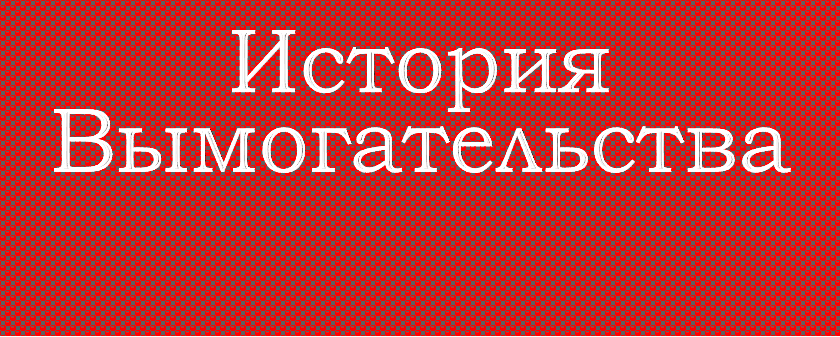 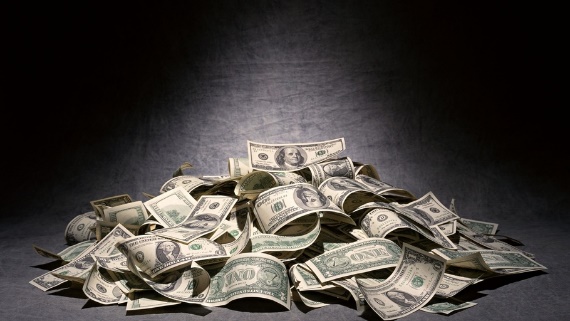 